                                                                                      ПРОЕКТ                  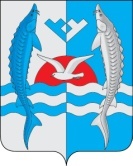 «__»_______ 2020 г                                                                            № с. ШеркалыОб утверждении порядка организации и осуществления муниципального контроля в области торговой деятельности	В соответствии со статьей 17.1 Федерального закона от 06 октября 2003 года          № 131-ФЗ «Об общих принципах организации местного самоуправления в Российской Федерации», Федеральным законом от 26 декабря 2008 года № 294-ФЗ «О защите прав юридических лиц и индивидуальных предпринимателей при осуществлении государственного контроля (надзора) и муниципального контроля», статьей 16 Федерального закона от 28 декабря 2009 года № 381-ФЗ «Об основах государственного регулирования торговой деятельности в Российской Федерации»:        1.	Утвердить порядок организации и осуществления муниципального контроля в области торговой деятельности согласно приложению к настоящему постановлению.        2. Обнародовать настоящее постановление путем  размещения на информационных стендах и на официальном сайте  администрации сельского поселения Шеркалы в сети Интернет (www.Sherkaly-adm.ru).        3. Контроль за исполнением настоящего постановления оставляю за собой.И.о. главы сельского поселения Шеркалы				  Е.Ю. РотенбергПриложение к постановлению администрации сельского поселения Шеркалыот «___»_______2020 г.    № ____Порядокорганизации и осуществления муниципального контроляв области торговой деятельности          1. Порядок определяет правила организации и осуществления муниципального контроля в области торговой деятельности на территории муниципального образования сельское поселение Шеркалы (далее – муниципальный контроль).          2. Муниципальный контроль направлен на предупреждение, выявление и пресечение нарушений юридическими лицами, их руководителями, иными должностными лицами или уполномоченными представителями юридических лиц, индивидуальными предпринимателями, их уполномоченными представителями (далее - юридические лица, индивидуальные предприниматели) установленных законодательством обязательных требований посредством организации и проведения проверок юридических лиц, индивидуальных предпринимателей, организации и проведения мероприятий по профилактике нарушений обязательных требований, мероприятий по контролю, осуществляемых без  взаимодействия  с юридическими лицами, индивидуальными предпринимателями, а также принятия предусмотренных законодательством Российской Федерации мер по пресечению и (или) устранению последствий выявленных нарушений, систематического наблюдения за соблюдением обязательных требований, анализа и прогнозирования состояния исполнения обязательных требований при осуществлении деятельности юридическими лицами, индивидуальными предпринимателями.         3. Уполномоченным органом местного самоуправления на осуществление муниципального контроля в области торговой деятельности является администрация сельского поселения Шеркалы (далее – уполномоченный орган). Уполномоченным лицом на осуществление муниципального контроля в области торговой деятельности на территории муниципального образования сельское поселение Шеркалы является главный специалист по юридическим вопросам и кадровому обеспечению администрации сельского поселения Шеркалы.        4. Предметом муниципального контроля является проверка соблюдения юридическими лицами, их руководителями и иными должностными лицами, индивидуальными предпринимателями, их уполномоченными представителями,                             осуществляющими торговую деятельность требований, установленных муниципальными правовыми актами администрации сельского поселения Шеркалы, к размещению нестационарных торговых объектов расположенных на земельных участках, в зданиях, строениях, сооружениях, находящихся в государственной собственности или муниципальной собственности сельского поселения Шеркалы, в том числе без формирования земельных участков, расположенных на территории сельского поселения Шеркалы, государственная собственность на которые не разграничена, в соответствии со схемой размещения нестационарных торговых объектов.        5. Муниципальный контроль за соблюдением требований в области торговой деятельности осуществляется посредством проведения мероприятий по профилактике нарушений обязательных требований и контролю, в соответствии со статьями 8.2, 9 – 12 Федерального закона от 26 декабря 2008 года № 294-ФЗ «О защите прав юридических лиц и индивидуальных предпринимателей при осуществлении государственного контроля (надзора) и муниципального контроля» (далее – Федеральный закон № 294-ФЗ).        6. Проводятся плановые и внеплановые проверки в документарной и (или) выездной формах.         Документарная проверка проводится в порядке и сроки, предусмотренные статьями 11, 13, 14 Федерального закона № 294-ФЗ.       Выездная проверка проводится в порядке и сроки, предусмотренные статьями 12 – 14 Федерального закона № 294-ФЗ.           Проверку (выездную, документарную) проводит главный специалист по юридическим вопросам и кадровому обеспечению  администрации сельского поселения Шеркалы. (далее – должностное лицо).        7. Плановые проверки осуществляются в соответствии с ежегодными планами их проведения, утверждаемыми руководителем органа муниципального контроля.        8. При проведении плановых проверок должностные лица уполномоченного органа обязаны использовать  проверочные листы (списки контрольных вопросов).        9. Проведение внеплановых проверок осуществляется по основаниям, предусмотренным частью 2 статьи 10 Федерального закона № 294-ФЗ.        10. Состав, последовательность и сроки выполнения административных процедур при осуществлении муниципального контроля определяются административным регламентом, который утверждается постановлением администрации сельского поселения Шеркалы.        11. Права должностного лица уполномоченного органа при осуществлении муниципального контроля установлены Федеральным законом № 294-ФЗ.         12. Должностное лицо уполномоченного органа при проведении проверок соблюдает ограничения и выполняет обязанности, предусмотренные статьями 15, 16, 17, 18 Федерального закона № 294-ФЗ.         13. Решения и действия (бездействие) уполномоченного органа, а также должностного лица могут быть обжалованы в соответствии с законодательством Российской Федерации. АДМИНИСТРАЦИЯСЕЛЬСКОГО ПОСЕЛЕНИЯ ШЕРКАЛЫОктябрьского районаХанты-Мансийского автономного округа - ЮгрыПОСТАНОВЛЕНИЕ